П А С П О Р Т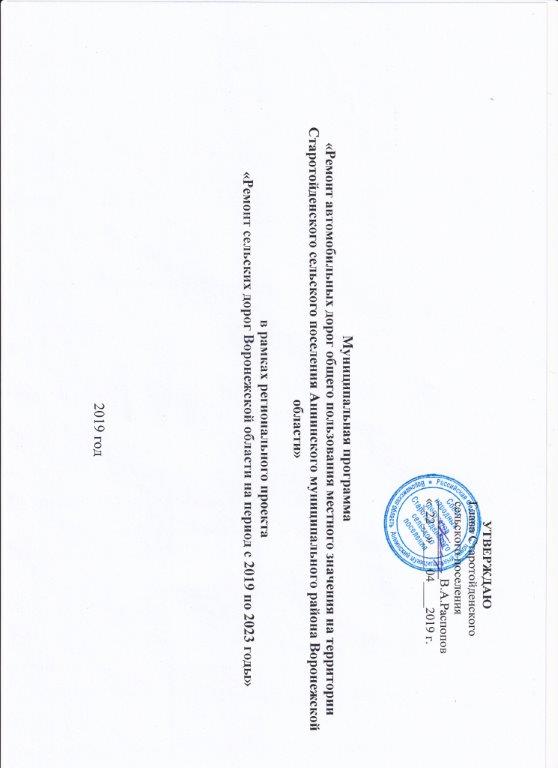 Муниципальной программы «Ремонт автомобильных дорог общего пользования местного значения на территории Старотойденского сельского поселения Аннинского  муниципального района Воронежской области» в рамках регионального проекта «Ремонт сельских дорог Воронежской области на период с 2019 по 2023 годы»1. Основные положенияОснование для разработки программыРеализация регионального проекта «Ремонт сельских дорог Воронежской области на период с 2019 по 2023 годы»Указ Президента РФ от 14.11.2017 № 548 «Об оценке эффективности деятельности органов исполнительной власти субъектов Российской Федерации» (Пункт 14. Плотность сети автомобильных дорог общего пользования (кроме дорог федерального значения), отвечающих нормативным требованиям к транспортно-эксплуатационным показателям)Наименование проекта Муниципальная программа «Ремонт автомобильных дорог общего пользования местного значения на территории Старотойденского сельского поселения Аннинского муниципального района Воронежской области»Срок начала и окончания проекта01.01.2019 – 31.12.2023Ответственный исполнитель программыАдминистрация Старотойденского сельского поселения Аннинского муниципального района Воронежской областиСоисполнители программыДепартамент транспорта и автомобильных дорог Воронежской областиКоординирующий органРабочая группа по определению приоритетных направлений развития автомобильных дорог местного значения Воронежской области (Приказ департамента транспорта и автомобильных дорог Воронежской области «Об утверждении состава рабочей группы» от 18.07.2018  № 169)Основные цели программыУменьшение доли протяженности автомобильных дорог местного значения с низшим  типом покрытия (грунтовые дороги) путем проведения на данных дорогах мероприятий по устройству оснований и ремонту дорожных одежд с последующим переводом их в автомобильные дороги местного значения с переходным типом покрытия.Увеличение доли дорог местного значения с усовершенствованным  типом покрытия:- соединяющие населенные пункты, а также  межселенные территории, не имеющие между собой круглогодичной связи;- проходящие по маршрутам школьного и общественного транспорта;- обеспечивающие связь с объектами социального значения.Поддержание в нормативном транспортно-эксплуатационном состоянии  автомобильных дорог с усовершенствованным типом покрытияОсновные задачи программыПовышение уровня комплексного обустройства населенных пунктов, расположенных в сельской местности, за счет ремонта автомобильных дорог общего пользования местного значенияОбеспечение транспортной доступности до населенных пунктов, а также круглогодичную связь между населёнными пунктамиОписание программыМуниципальная программа, разрабатываемая и реализуемая в целях достижения показателей, установленных в проекте, должна предусматривать:- учет дорожной сети муниципального образования Воронежской области;- формирование пообъектных планов работ по годам;- проведение дорожных работ в целях достижения всех целевых показателей;- плановые значения всех целевых показателей по годам;- корректировку программы (ежегодно в IV квартале) в зависимости от ее фактического выполнения за отчетный период, перспективного плана, объемов выделяемого финансирования.Принципы формирования объектов ремонта1) разделение дорожной сети муниципальных районов на опорную и вспомогательную сеть.Опорная сеть – дороги, соединяющие сельские населенные пункты с районным центром или крупные населенные пункты (с числом жителей более 500 человек) между собой; дороги, проходящие по центральным улицам населенного пункта; дороги, обеспечивающие транспортную доступность до объектов социального значения, а также являющиеся маршрутами движения общественного и школьного транспорта.Опорная сеть должна иметь только асфальтобетонное покрытие, вспомогательная -  покрытие переходного типа (из щебня или гравия, в т.ч. с возможностью устройства усовершенствованного типа покрытия) 2) составление карты ремонта автодорог муниципального района в соответствии с перспективным перечнем объектов ремонта (в т.ч. с указанием социально-значимых объектов, количества жителей на улице, маршрутов движения с/х техники) 3) планирование мероприятий по ремонту дорог по принципу комплексного подхода  и численности проживающих в населенном пункте жителей (до 100, от 100 до 500, свыше 500 человек)4) ремонт автомобильных дорог, непосредственно граничащих с зонами жилой застройки (за исключением полевых грунтовых дорог)5) соединение межселенных территорий с учетом целесообразности проведения ремонтных работ (отсутствие альтернативных вариантов транспортной доступности)6) защита программ муниципальными районами в соответствии с подготовленной информациейИсточники финансированияСредства областного бюджета, распределяемые по муниципальным районам в виде субсидий на основании методики расчета, утверждаемой постановлением правительства Воронежской области.Средства местного бюджета